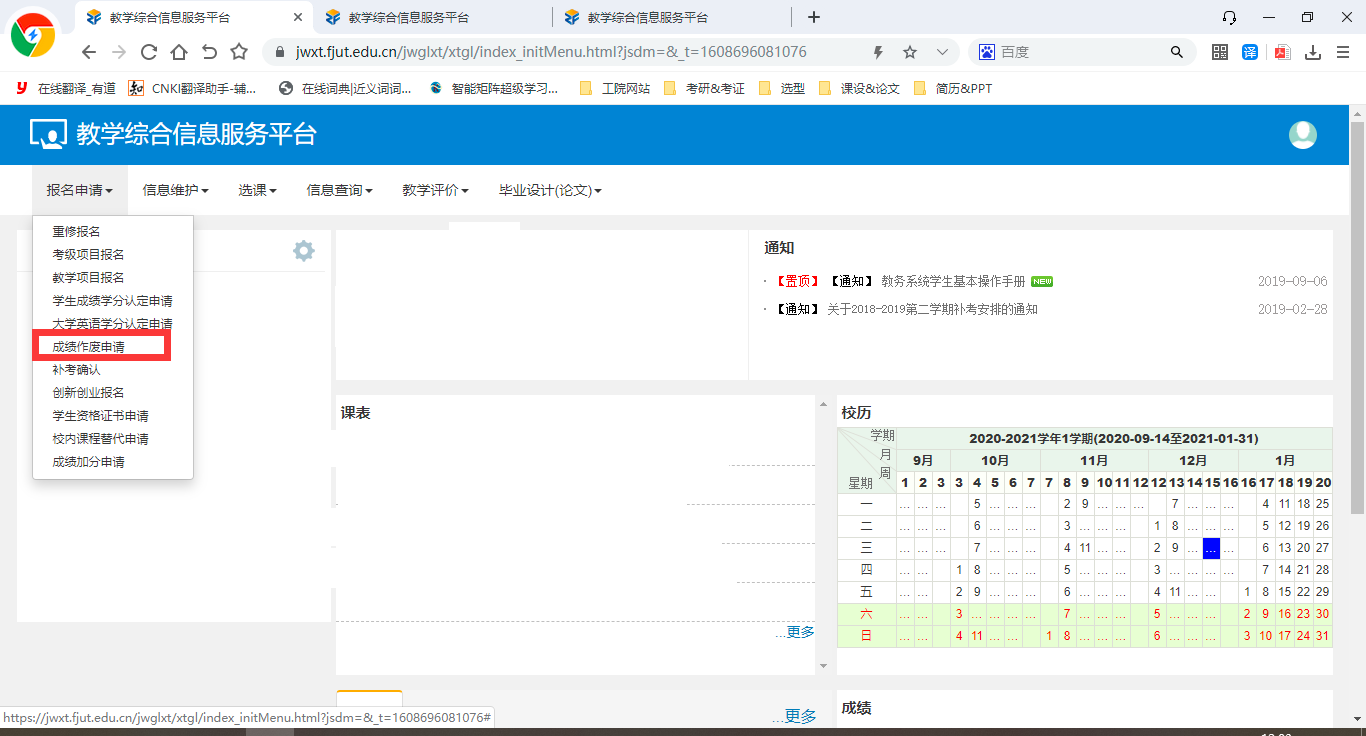 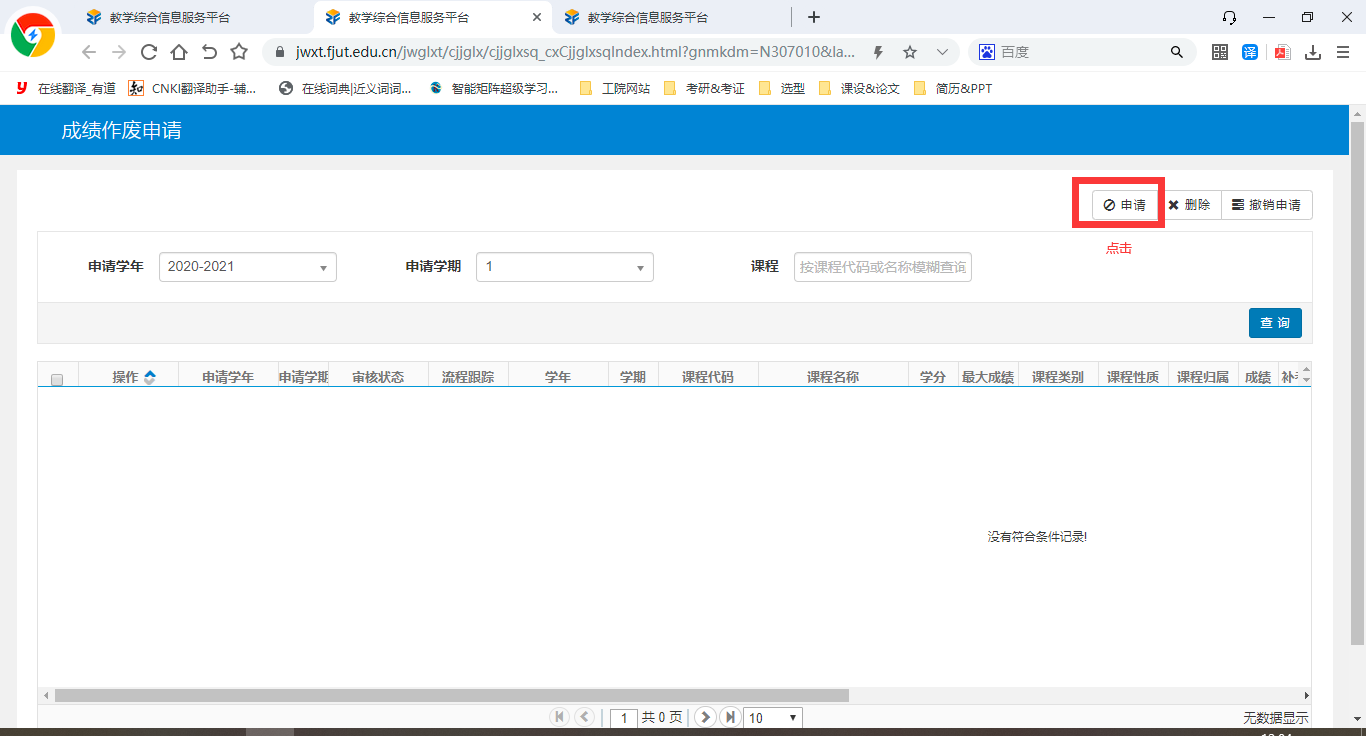 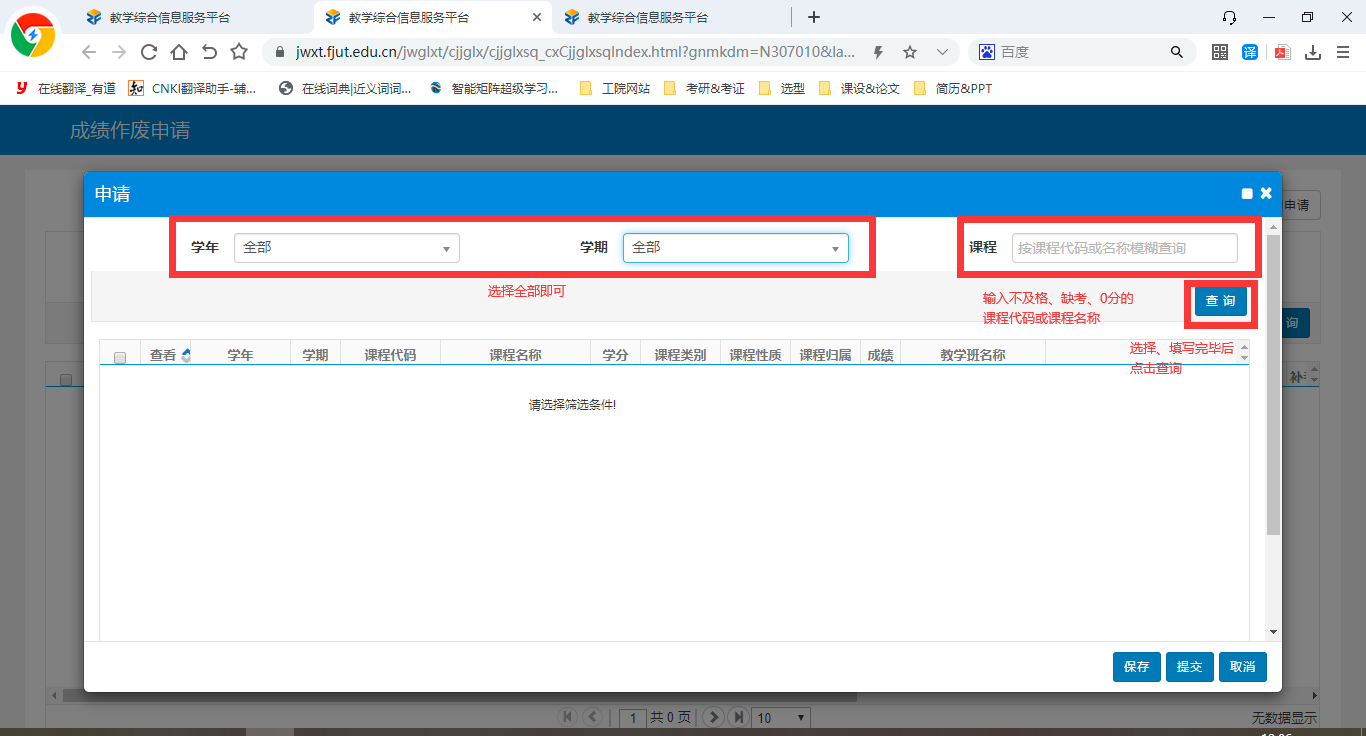 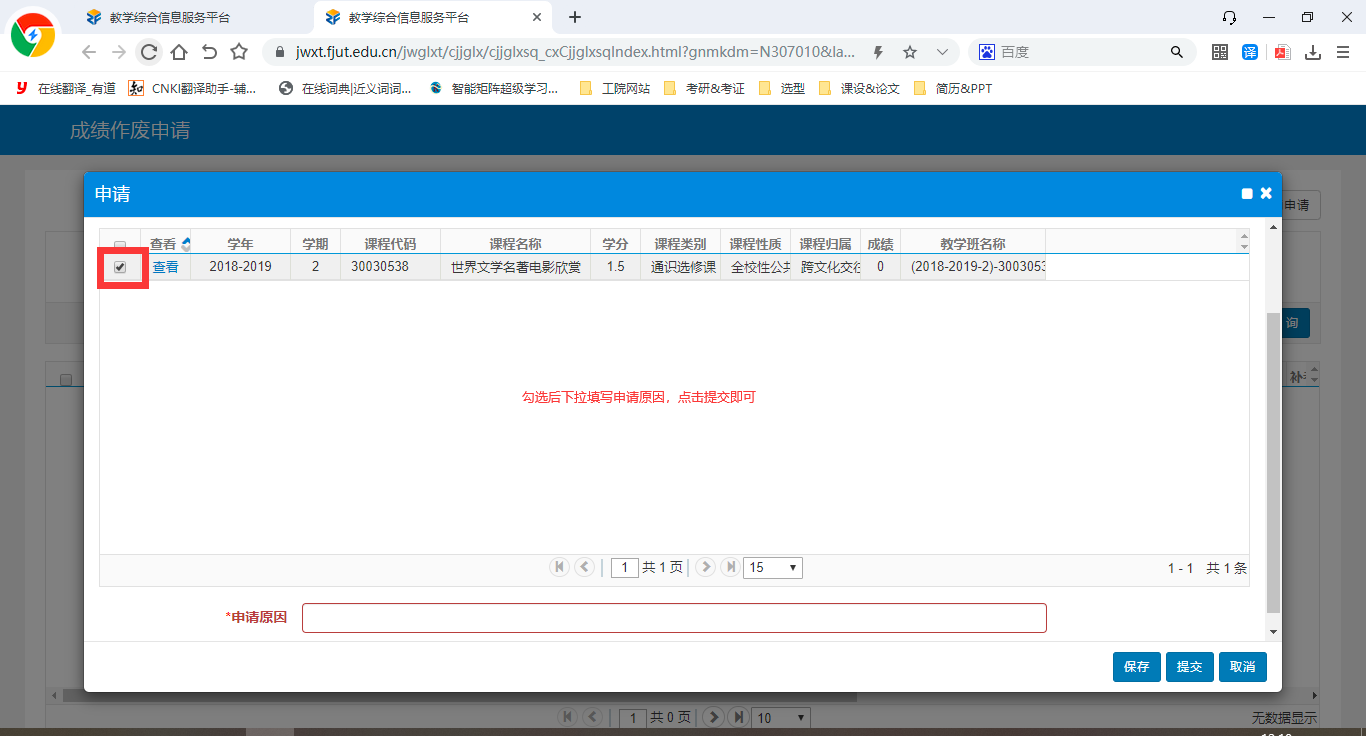 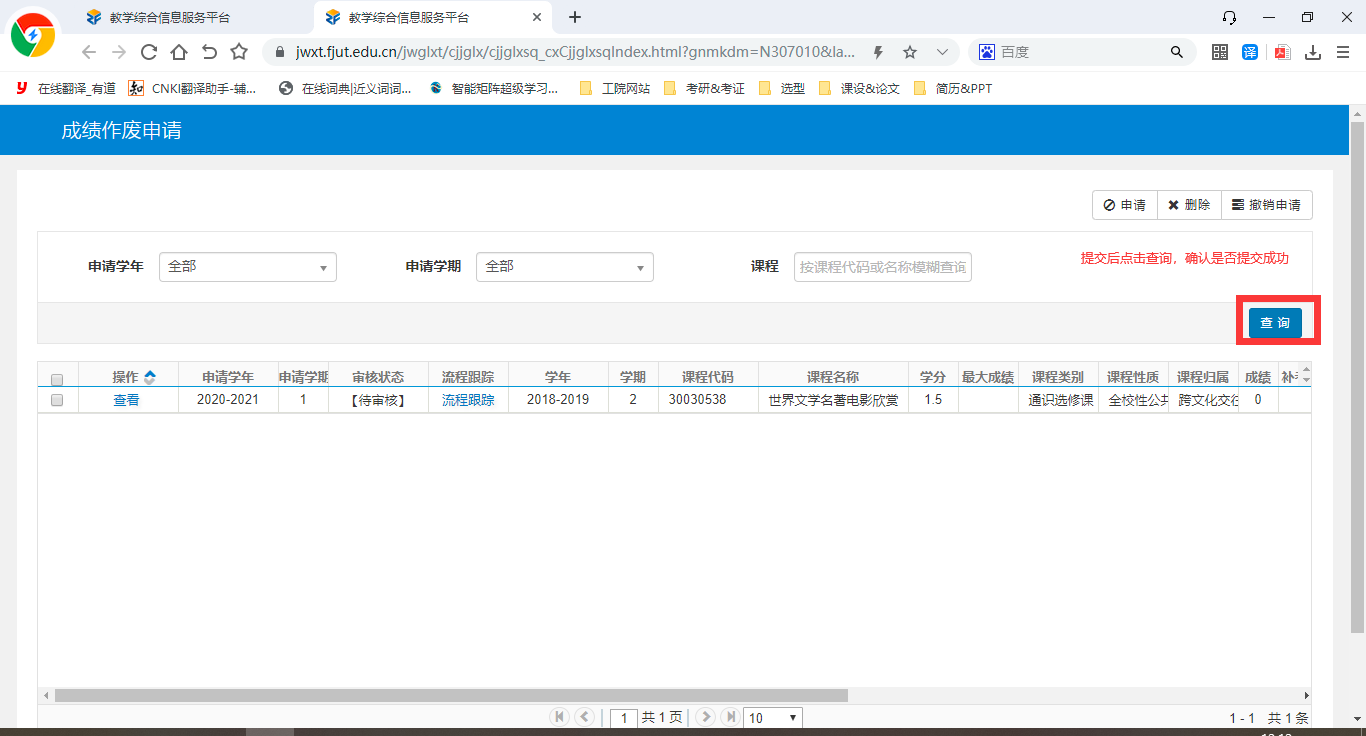 申请原因是要下拉才能看到的，不是弹出来的